Zakres części podstawy programowej z wiedzy o społeczeństwie po szkole podstawowej – zakres podstawowy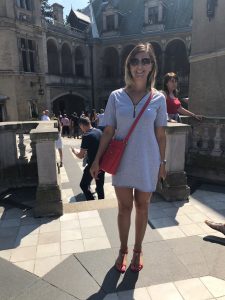 Jestem nauczycielem dyplomowanym, uczę historii, geografii, wiedzy 
o społeczeństwie i historii i teraźniejszości. Lubię podróże, sport, dobrą muzykę. Pasjonuje mnie historia II wojny światowej. Uwielbiam eksperymentować w kuchni i czytać kryminały. Zapraszam do kontaktu pod adresem askatobiasz@gmail.comNa egzaminie możesz wykazać się dodatkową pracą (projekt multimedialny, makieta, gra planszowa, wiadomości wykraczające poza podstawę programową na poziomie Twojej klasy).klasa 1W centrum uwagi 1”. Podręcznik do wiedzy o społeczeństwie dla liceum ogólnokształcącego i technikum. Zakres podstawowy. Arkadiusz Janicki, Justyna Kięczkowska, Mariusz MenzWyjaśnić czym są potrzeby człowieka i znać ich hierarchię.Opisać role społeczne człowieka w związku z jego przynależnością do różnych grup społecznych.Wyjaśnić charakter procesu socjalizacji; podaje przykłady wpływu społecznego w różnych dziedzinach życia.Opisać współczesne typy rodziny; wymienić problemy związane z realizacją różnych funkcji rodziny w Rzeczypospolitej Polskiej. Wyjaśnić, jak tworzą się podziały w społeczeństwie na „swoich” i „obcych”; wymienić przyczyny, przejawy i skutki nietolerancji i stygmatyzacji oraz przedstawić możliwe sposoby przeciwstawiania się tym zjawiskom;Przedstawić podstawowe metody rozwiązywania konfliktów (mediacja, negocjacje, arbitraż).Przedstawić współczesne społeczeństwo i jego cechy (otwarte, postindustrialne, konsumpcyjne, masowe i informacyjne); wymienić problemy życiowe młodzieży w społeczeństwie polskim.Przedstawić rodzaje i przykłady organizacji pozarządowych; charakteryzuje działalność wybranych organizacji tego typu w Rzeczypospolitej Polskiej.Przedstawić funkcjonujące w Rzeczypospolitej Polskiej kościoły i inne związki wyznaniowe.Przedstawić współczesne media w Rzeczypospolitej Polskiej – wymienia główne dzienniki, tygodniki społeczno-polityczne, stacje telewizyjne i radiowe, portale internetowe, scharakteryzować wybrany tytuł/stację/portal ze względu na specyfikę formy i treści przekazu.Przedstawić przejawy patologii życia publicznego i wykazać ich negatywny wpływ na życie publiczne.Przedstawić zasady ustrojowe zawarte w Konstytucji Rzeczypospolitej Polskiej, dokonać analizy sformułowania preambuły Konstytucji Rzeczypospolitej Polskiej.Opisać formy demokracji bezpośredniej.Wyjaśnić, jak przeprowadzane są powszechne i bezpośrednie wybory organów władzy publicznej w Rzeczypospolitej Polskiej; na przykładzie wyborów do Sejmu Rzeczypospolitej Polskiej i do Senatu RzeczypospolitejPrzedstawić strukturę oraz organizację pracy Sejmu Rzeczypospolitej Polskiej i Senatu Rzeczypospolitej Polskiej, wymienić kompetencje Sejmu Rzeczypospolitej Polskiej i Senatu Rzeczypospolitej Polskiej oraz Zgromadzenia Narodowego Rzeczypospolitej Polskiej.Przedstawia sposób wyboru prezydenta Rzeczpospolitej Polskiej i jego kompetencje. Przedstawić kompetencje Rady Ministrów Rzeczypospolitej Polskiej; wymienić podstawowe działy administracji rządowej i zadania wojewody; przedstawić procedury powoływania i odwoływania rządu, używając określeń: wotum zaufania, konstruktywne wotum nieufności, wotum nieufności wobec ministra, dymisja (w tym w wyniku skrócenia kadencji Sejmu Rzeczypospolitej Polskiej).Przedstawić strukturę sądownictwa powszechnego i administracyjnego w Rzeczypospolitej Polskiej oraz zadania Sądu Najwyższego.Przedstawić kompetencje Najwyższej Izby Kontroli, Trybunału Konstytucyjnego, Trybunału Stanu i prokuratury w Rzeczypospolitej Polskiej.Przedstawić zakres działania poszczególnych poziomów samorządu terytorialnego (gmina, powiat, województwo) w Rzeczypospolitej Polskiej.